KSU Vooraanmeldingsformulier Wat fijn dat u een vooraanmelding doet voor onze school! Door het invullen van dit formulier geeft u aan dat u van plan bent om uw kind bij ons op school aan te melden als hij/zij drie jaar is. In de maand dat uw kind drie jaar wordt, nemen wij via de mail contact met u op om te vragen of u uw kind definitief wilt aanmelden. Zo ja, dan vult u het aanmeldingsformulier in en wordt de toelatingsprocedure gestart. De komende periode houden wij u graag op de hoogte van het reilen en zeilen van onze school. U ontvangt vanaf heden dan ook per mail onze nieuwsbrief met de bevestiging van uw vooraanmelding. Heeft u nog vragen, neem dan gerust contact met ons op. Datum :						Handtekening ouder/verzorger:


KBS Wijzer aan de VechtJan van Ransdorpstraat 32Postbus 110973505BB Utrecht030-2441202info.wijzeraandevecht@ksu-utrecht.nl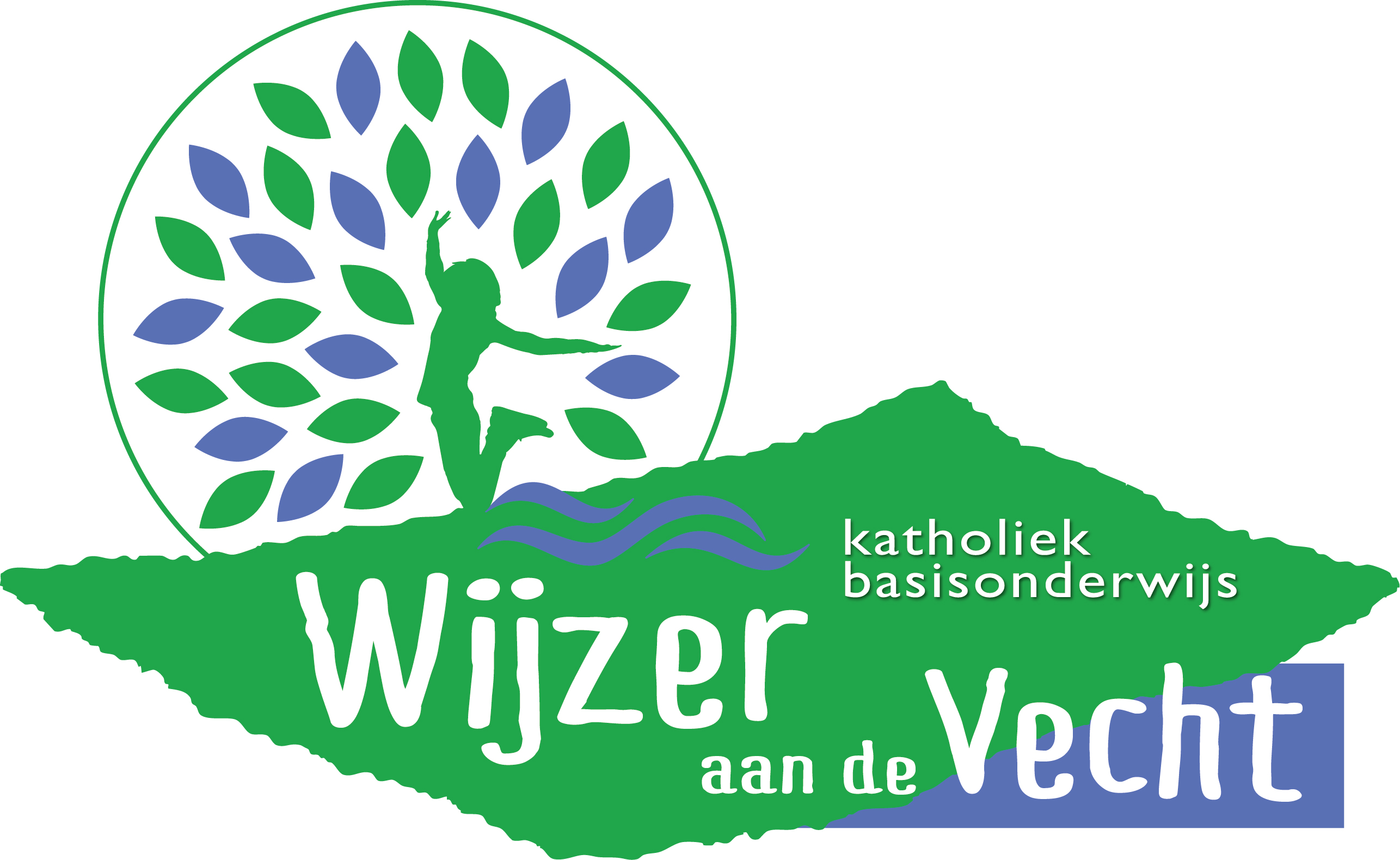 Voornamen en achternaam kindGeboortedatum kind                                                         M - V Naam oudersStraat + huisnummerPostcode en plaatsTelefoonnummer Thuis:Mobiel 1e verzorger:Mobiel 2e verzorger:E-mailadres 1e verzorger *E-mailadres 2e verzorger *Zijn er bijzonderheden te melden over de ontwikkeling van uw kind?Bezoekt uw kind een voorschool?Zo ja welke?Hoe bent u tot de keuze voor onze school gekomen?Gaan er uit uw gezin al kinderen naar deze school? Zo ja, in welke groep(en)Voor de administratie school:Bevestiging ontvangst vooraanmelding:Schooljaar :ParnasSys: Aanmeldingsformulier verstuurd: 